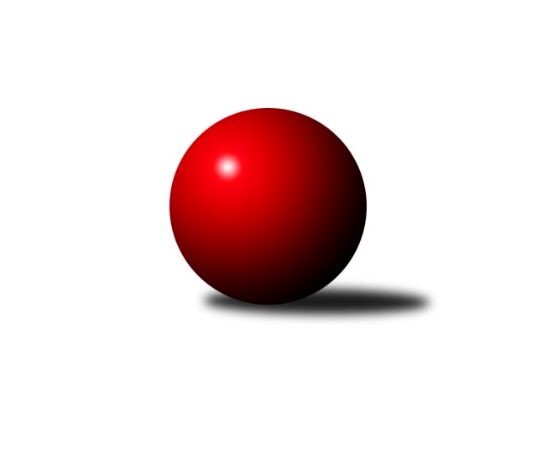 Č.18Ročník 2019/2020	2.4.2020Nejlepšího výkonu v tomto kole: 8 dosáhlo družstvo: HlavyPodnikovka Slavonice 2.liga 2019/2020Výsledky 18. kolaPřehled výsledků:Kafky	- Godbowles	0:0	0:0		31.3.Prdelky	- SUPi 	0:0	0:0		31.3.Hlavy	- Expres	10:0	       kontumačně		2.4.PKT	- Idiot star	0:0	0:0		2.4.Tabulka:	1.	PKT	15	14	0	1	124 : 26 	 	 953	28	2.	Godbowles	15	11	0	4	105 : 45 	 	 907	22	3.	Expres	16	11	0	5	90 : 70 	 	 935	22	4.	Kafky	15	10	0	5	94 : 56 	 	 881	20	5.	Hlavy	16	6	0	10	77 : 83 	 	 898	12	6.	SDH Mutišov	16	6	0	10	76 : 84 	 	 885	12	7.	Idiot star	15	6	0	9	57 : 93 	 	 848	12	8.	Prdelky	15	3	0	12	33 : 117 	 	 818	6	9.	SUPi	15	2	0	13	34 : 116 	 	 714	4Podrobné výsledky kola:	 Kafky	0	0:0	0	Godbowles	 Prdelky	0	0:0	0	SUPi 	 Hlavy		10:0		ExpresKONTUMACE	 PKT	0	0:0	0	Idiot starPořadí jednotlivců:	jméno hráče	družstvo	celkem	plné	dorážka	chyby	poměr kuž.	Maximum	1.	  Roman 	SDH Mutišov	267.56	177.2	90.3	2.8	1/1	(290)	2.	  Libor 	PKT	256.85	176.8	80.0	3.8	1/1	(287)	3.	  Jirka 	Hlavy	245.43	168.9	76.5	4.5	1/1	(283)	4.	  David 	PKT	243.58	169.2	74.4	5.0	1/1	(267)	5.	  Matyáš 	PKT	242.80	160.0	82.8	4.2	1/1	(256)	6.	  Světlana 	Kafky	239.09	164.7	74.4	6.2	1/1	(273)	7.	  Kubi 	Godbowles	238.38	167.3	71.1	5.3	1/1	(263)	8.	  Radek 	SUPi 	238.36	166.6	71.7	6.5	1/1	(255)	9.	  Dáša 	Expres	237.85	169.6	68.2	7.0	1/1	(267)	10.	  Vořech 	Kafky	237.67	167.4	70.2	7.2	1/1	(262)	11.	  Lukáš Z. 	PKT	235.21	166.8	68.4	7.3	1/1	(266)	12.	  Koule 	Godbowles	234.45	160.6	73.8	5.3	1/1	(274)	13.	  Vojta 	Godbowles	231.86	159.7	72.1	6.7	1/1	(255)	14.	  Karel 	Hlavy	230.60	165.1	65.5	7.2	1/1	(241)	15.	  Stašín 	SDH Mutišov	230.40	168.2	62.2	7.7	1/1	(271)	16.	  Jonáš 	PKT	230.33	162.8	67.5	7.0	1/1	(243)	17.	  Áda 	Prdelky	229.33	161.3	68.0	5.3	1/1	(241)	18.	  Jarda 	Expres	226.58	164.1	62.5	7.5	1/1	(253)	19.	  P.B. 	Godbowles	226.00	157.4	68.6	5.9	1/1	(259)	20.	  Kabík 	Kafky	224.64	160.5	64.2	7.7	1/1	(241)	21.	  Fugi 	Idiot star	224.00	166.1	57.9	8.3	1/1	(255)	22.	  Monča 	Godbowles	222.80	156.9	65.9	7.8	1/1	(280)	23.	  Hanča 	SDH Mutišov	222.17	160.8	61.4	7.3	1/1	(258)	24.	  Láďa 	PKT	222.00	160.0	62.0	9.0	1/1	(222)	25.	  Věra 	Expres	219.71	158.0	61.7	9.0	1/1	(227)	26.	  Šmíca 	Idiot star	219.22	161.2	58.0	9.6	1/1	(265)	27.	  Jitka 	Prdelky	219.09	155.2	63.9	7.3	1/1	(236)	28.	  Wetty 	Godbowles	218.25	152.0	66.3	6.4	1/1	(247)	29.	  Martička 	Godbowles	218.00	165.0	53.0	12.0	1/1	(218)	30.	  Naďa 	Hlavy	216.79	155.5	61.3	7.8	1/1	(235)	31.	  Tržba 	Idiot star	215.88	159.8	56.1	8.8	1/1	(225)	32.	  Drát 	Kafky	215.78	156.0	59.8	8.2	1/1	(241)	33.	  Tonda 	SDH Mutišov	215.57	157.6	57.9	8.4	1/1	(245)	34.	  Venda 	Prdelky	215.46	158.3	57.2	9.1	1/1	(254)	35.	  Hermína 	SUPi 	214.92	160.0	54.9	11.3	1/1	(234)	36.	  Broňa 	PKT	214.00	147.2	66.8	7.2	1/1	(230)	37.	  Lucí 	Idiot star	213.88	145.4	68.5	7.4	1/1	(242)	38.	  Lukáš P. 	PKT	212.00	152.8	59.3	9.3	1/1	(247)	39.	  Ondra 	Idiot star	209.67	147.3	62.3	8.3	1/1	(223)	40.	  Luďan 	SDH Mutišov	208.64	146.7	61.9	9.6	1/1	(243)	41.	  Honzis 	Idiot star	202.80	149.2	53.6	10.6	1/1	(227)	42.	  Petr 	SUPi 	202.00	147.1	54.9	10.4	1/1	(237)	43.	  Harry 	Idiot star	201.83	142.2	59.7	8.2	1/1	(216)	44.	  Daník 	Idiot star	201.57	151.7	49.9	11.6	1/1	(222)	45.	  Milošák 	Kafky	200.67	153.3	47.3	11.7	1/1	(220)	46.	  Jolča 	Hlavy	200.27	146.3	53.9	10.9	1/1	(235)	47.	  Ježek 	Kafky	196.00	141.8	54.2	10.4	1/1	(217)	48.	  Anička 	Prdelky	194.86	141.3	53.6	11.1	1/1	(217)	49.	  Kazík 	Kafky	193.67	139.3	54.3	10.5	1/1	(212)	50.	  Pavel 	Godbowles	190.00	131.0	59.0	7.0	1/1	(190)	51.	  Richard 	Hlavy	188.00	141.0	47.0	13.0	1/1	(188)	52.	  Kristýna 	SUPi 	185.40	140.6	44.8	11.2	1/1	(191)	53.	  Míla 	Prdelky	174.13	128.8	45.4	13.5	1/1	(189)	54.	  Janča 	SUPi 	172.95	123.3	49.6	14.9	1/1	(220)	55.	  Lída 	SUPi 	168.71	125.9	42.9	16.1	1/1	(193)	56.	  Andrea 	SUPi 	132.43	100.6	31.9	21.1	1/1	(164)	57.	  Ina 	SUPi 	120.00	88.3	31.7	23.7	1/1	(143)Program dalšího kola: